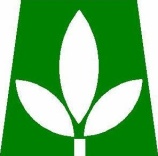 Ministerio de AgriculturaOficina de Libre Acceso a la Información Pública (OAI)Informe de Gestión Trimestre Abril – Junio 2015La Oficina de Libre Acceso a la Información Pública del Ministerio de Agricultura dando cumplimiento a la Ley No. 200-04 de Libre Acceso a la Información Pública, al Artículo 10 del reglamento de aplicación 130-05, a la Resolución No. 3-2012 de la Dirección General de Ética e Integridad Gubernamental (DIGEIG) y a la Resolución No. 22-2013 del Señor Ministro de Agricultura, que establece  la Matriz de Responsabilidad Informacional de este Ministerio, presenta el informe de gestión realizada en el trimestre Abril – Junio 2015 por la Oficina.Respuesta a solicitudes de información de ciudadanosEn el trimestre Abril – Junio se recibió un total de 39 solicitudes de información, de las cuales se respondieron 32 solicitudes exitosamente dentro del plazo que contempla la Ley 200-04, quedan pendientes seis (6) solicitudes por completar y una (1) solicitud fue remitida a otra institución competente conforme lo estipula el Artículo 16 del Reglamento 130-05. Se hizo uso de la prórroga excepcional en siete (7) casos.Respuesta a consultas de información A partir de este año 2015, se empezó a registrar las consultas de información, que son preguntas puntuales que llegan a través del correo general del Portal del Ministerio y son remitidas por el Web Master a esta Oficina para ser atendidas.En el trimestre Abril – Junio se recibió un total de 55 consultas de información, de las cuales se respondieron 52 consultas exitosamente, quedando una (1) pendiente y dos (2) consultas fueron desestimadas por no responder a aclaración de las mismas. Sistema 311 de Atención Ciudadana (Quejas, Reclamaciones y Sugerencias)En el trimestre Abril - Junio, en el Sistema 311 de Atención Ciudadana fueron introducidas 0 quejas,  0 reclamaciones y 0 sugerencias.  Actividades realizadas por la Oficina de Acceso a la InformaciónEn el trimestre Abril – Junio se ejecutó una serie de actividades con el objetivo de continuar fortaleciendo la estructura, organización y flujo de información de la oficina, con la finalidad de ofrecer un servicio de calidad superior a los ciudadanos, así como mantener actualizado el Portal de Transparencia del Ministerio.  Entre las principales actividades se pueden citar las siguientes:Preparación Informe trimestral Enero-Marzo 2014.Recepción y tramitación de las solicitudes de información de los ciudadanos.Gestión y seguimiento continúo a las solicitudes de información remitidas a los Departamentos correspondientes.Búsqueda, revisión y publicación en el Portal de Transparencia de las informaciones descritas en la Matriz de Responsabilidad Informacional del Ministerio.Establecimiento de matriz para revisión y seguimiento a la entrega de informaciones por los Departamentos responsables.Registro, atención, gestión y respuesta a las consultas de información. Participación de la Responsable de Acceso a la Información en Comités y Comisiones del Ministerio de AgriculturaEn el trimestre Abril - Junio, la Responsable de Acceso a la Información, como miembro  del Comité de Compras y Contrataciones participó en siete (7) reuniones de este Comité.Participación en  Eventos y Reuniones de la Responsable de Acceso a la InformaciónSocialización Autoevaluación Medio Término 2do. Plan de Acción Gobierno Abierto, Dirección General de Ética e Integridad Gubernamental (DIGEIG), 3 de junio 2015.